DATOS DEL INDICADOR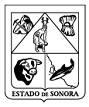 GOBIERNO DEL ESTADO DE SONORA FICHA TECNICA PARA SEGUIMIENTO Y EVALUACION DE INDICADORES DE PROYECTOS Y PROCESOSNUMERO Y NOMBRE DEL PROGRAMA:NUMERO Y NOMBRE DEL PROGRAMA:03 - SEGURIDAD PÚBLICA03 - SEGURIDAD PÚBLICANOMBRE DEL PROCESO:NOMBRE DEL PROCESO:REALIZAR LAS EVALUACIONES DE CONTROL DE CONFIANZA DE PERMANENCIA Y NUEVO INGRESO A TODOS LOS INTEGRANTES DE LAS INSTITUCIÓNES DE SEGURIDAD PÚBLICA DEL ESTADO DE SONORA.REALIZAR LAS EVALUACIONES DE CONTROL DE CONFIANZA DE PERMANENCIA Y NUEVO INGRESO A TODOS LOS INTEGRANTES DE LAS INSTITUCIÓNES DE SEGURIDAD PÚBLICA DEL ESTADO DE SONORA.CLAVE PROGRAMATICA:CLAVE PROGRAMATICA:21111549AN01171740AM21111549AN01171740AMUNIDAD RESPONSABLE:CENTRO DE EVALUACIÓN Y CONTROL DE CONFIANZAUNIDAD EJECUTORA:CENTRO DE EVALUACIÓN Y CONTROL DE CONFIANZAOBJETIVO DEL PROCESO:OBJETIVO DEL PROCESO:DAR CUMPLIMIENTO AL REQUISITO DE EVALUACIÓN PARA EL INGRESO Y PERMANENCIA DE LOS INTEGRANTES DE LAS INSTITUCIÓNES DE SEGURIDAD PÚBLICA ESTATALES Y MUNICIPALES.DAR CUMPLIMIENTO AL REQUISITO DE EVALUACIÓN PARA EL INGRESO Y PERMANENCIA DE LOS INTEGRANTES DE LAS INSTITUCIÓNES DE SEGURIDAD PÚBLICA ESTATALES Y MUNICIPALES.NOMBRE INDICADOR:NOMBRE INDICADOR:EVALUACIONESEVALUACIONESUNIDAD DE MEDIDA:EVALUACIÓNTIPO:ESTRATÉGICORESULTADO ESPERADO:RESULTADO ESPERADO:EVALUAR A TODO EL PERSONAL PROGRAMADO QUE INTEGRA EL ESTADO DE FUERZA DE LAS INSTITUCIONES DE SEGURIDAD PÚBLICAEVALUAR A TODO EL PERSONAL PROGRAMADO QUE INTEGRA EL ESTADO DE FUERZA DE LAS INSTITUCIONES DE SEGURIDAD PÚBLICAFORMULA CALCULO:FORMULA CALCULO:TOTAL DE EVALUACIONES PROGRAMADAS ENTRE EL NÚMERO DE EVALUACIONES EFECTUADAS TOTAL DE EVALUACIONES PROGRAMADAS ENTRE EL NÚMERO DE EVALUACIONES EFECTUADAS INTERPRETACION:INTERPRETACION:IGUAL A NÚMERO DE EVALUACIONES REALIZADASIGUAL A NÚMERO DE EVALUACIONES REALIZADASDIMENSION DEL INDICADOR:IMPACTOSENTIDO:ASCENDENTEVALOR:ACUMULABLEFRECUENCIA MEDICION:TRIMESTRALAVANCE DEL INDICADOR:AVANCE DEL INDICADOR:AVANCE DEL INDICADOR:AVANCE DEL INDICADOR:TRIMESTRETRIMESTRETRIMESTRETRIMESTRE 3TRIMESTRE 3META ANUALAVANCE DEL TRIMESTREAVANCE DEL TRIMESTREAVANCE DEL TRIMESTREAVANCE ACUMULADOAVANCE ACUMULADOAVANCE ACUMULADOAVANCE RESPECTO DE LA META ANUALSEMAFOROMETA ANUALPROGRAMADOALCANZADO%PROGRAMADOALCANZADO%AVANCE RESPECTO DE LA META ANUALSEMAFORO410497256458.023168196562.0247.88EVALUACIÓN CUALITATIVAEVALUACIÓN CUALITATIVAEVALUACIÓN CUALITATIVAEl Centro de Evaluación y Control de Confianza cuenta con la tecnología necesaria y personal capacitado, para realizar las evaluaciones control de confianza a las distintas dependencias de Seguridad Pública municipales y estatales.El Centro de Evaluación y Control de Confianza cuenta con la tecnología necesaria y personal capacitado, para realizar las evaluaciones control de confianza a las distintas dependencias de Seguridad Pública municipales y estatales.El Centro de Evaluación y Control de Confianza cuenta con la tecnología necesaria y personal capacitado, para realizar las evaluaciones control de confianza a las distintas dependencias de Seguridad Pública municipales y estatales.El Centro de Evaluación y Control de Confianza cuenta con la tecnología necesaria y personal capacitado, para realizar las evaluaciones control de confianza a las distintas dependencias de Seguridad Pública municipales y estatales.El Centro de Evaluación y Control de Confianza cuenta con la tecnología necesaria y personal capacitado, para realizar las evaluaciones control de confianza a las distintas dependencias de Seguridad Pública municipales y estatales.El Centro de Evaluación y Control de Confianza cuenta con la tecnología necesaria y personal capacitado, para realizar las evaluaciones control de confianza a las distintas dependencias de Seguridad Pública municipales y estatales.PROSPECTIVAPROSPECTIVAPROSPECTIVALas dependencias de Seguridad Pública municipales y estatales no cumplen con la programación original de mandar evaluar a la totalidad de su personal, los cual impacta en las metas comprometidas por este centro, ya que el cumplimiento de estas depende directamente del avance de estas dependencias y su compromiso de evaluar al total de su personal; por tanto se estima cumplir con un 65% aproximadamente de la meta anual.Las dependencias de Seguridad Pública municipales y estatales no cumplen con la programación original de mandar evaluar a la totalidad de su personal, los cual impacta en las metas comprometidas por este centro, ya que el cumplimiento de estas depende directamente del avance de estas dependencias y su compromiso de evaluar al total de su personal; por tanto se estima cumplir con un 65% aproximadamente de la meta anual.Las dependencias de Seguridad Pública municipales y estatales no cumplen con la programación original de mandar evaluar a la totalidad de su personal, los cual impacta en las metas comprometidas por este centro, ya que el cumplimiento de estas depende directamente del avance de estas dependencias y su compromiso de evaluar al total de su personal; por tanto se estima cumplir con un 65% aproximadamente de la meta anual.Las dependencias de Seguridad Pública municipales y estatales no cumplen con la programación original de mandar evaluar a la totalidad de su personal, los cual impacta en las metas comprometidas por este centro, ya que el cumplimiento de estas depende directamente del avance de estas dependencias y su compromiso de evaluar al total de su personal; por tanto se estima cumplir con un 65% aproximadamente de la meta anual.Las dependencias de Seguridad Pública municipales y estatales no cumplen con la programación original de mandar evaluar a la totalidad de su personal, los cual impacta en las metas comprometidas por este centro, ya que el cumplimiento de estas depende directamente del avance de estas dependencias y su compromiso de evaluar al total de su personal; por tanto se estima cumplir con un 65% aproximadamente de la meta anual.Las dependencias de Seguridad Pública municipales y estatales no cumplen con la programación original de mandar evaluar a la totalidad de su personal, los cual impacta en las metas comprometidas por este centro, ya que el cumplimiento de estas depende directamente del avance de estas dependencias y su compromiso de evaluar al total de su personal; por tanto se estima cumplir con un 65% aproximadamente de la meta anual.FACTOR DE COMPARACIÓNFACTOR DE COMPARACIÓNFACTOR DE COMPARACIÓNFactor negativo en un 47.9% con respecto a la meta anualFactor negativo en un 47.9% con respecto a la meta anualFactor negativo en un 47.9% con respecto a la meta anualFactor negativo en un 47.9% con respecto a la meta anualFactor negativo en un 47.9% con respecto a la meta anualFactor negativo en un 47.9% con respecto a la meta anual